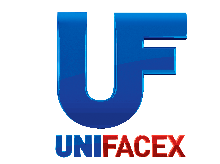 DisciplinaC.H.MODULO I - EIXO HUMANÍSTICO120hFILOSOFIA E ÉTICA30hESTADO, SOCIEDADE E POLÍTICAS PÚBLICAS30hDIREITOS FUNDAMENTAIS E A ORDEM CONSTITUCIONAL30hMEIOS ALTERNATIVOS DE RESOLUÇÃO DE CONFLITOS30hMODULO II – DIREITO CIVIL120hDIREITO CIVIL CONSTITUCIONAL20hTEORIA GERAL DO DIREITO CIVIL20hTEORIA GERAL DAS OBRIGAÇÕES E CONTRATOS20hDEFESA DO CONSUMIDOR10hRESPONSABILIDADE CIVIL10hDIREITOS REAIS20hDIREITO DAS FAMÍLIAS E SUCESSÕES20hMODULO III – PROCESSO CIVIL120hTEORIA DO PROCESSO: TUTELA JURISDICIONAL20hPROCESSO ELETRÔNICO20hTUTELA JURISDICIONAL COLETIVA20hFAZENDA PÚBLICA EM JUÍZO20hPROCEDIMENTOS: COMUM E ESPECIAIS20hTEORIA GERAL DOS RECURSOS E RECURSOS EM ESPÉCIE10hEXECUÇÃO CIVIL10hCARGA HORÁRIA TOTAL360h